О внесении изменений в постановление администрации г. Канска от 13.11.2014 № 1885В соответствии с Федеральным законом от 06.10.2003 № 131-ФЗ «Об общих принципах организации местного самоуправления в Российской Федерации», решением Канского городского Совета депутатов от 27.04.2011 № 17-107 «О Порядке принятия решений об установлении тарифов на услуги муниципальных предприятий и учреждений», постановлением администрации г. Канска от 19.10.2011 № 2003 «О Порядке регулирования тарифов на услуги муниципальных предприятий и учреждений», руководствуясь статьями 30, 35 Устава города Канска, ПОСТАНОВЛЯЮ:1. В постановление администрации г. Канска от 13.11.2014 № 1885 «Об утверждении тарифов на услуги Муниципального унитарного предприятия коммунального хозяйства г. Канск» (далее – Постановление) внести следующие изменения:1.1. Приложение № 3 к постановлению изложить в новой редакции согласно приложению к настоящему постановлению.	2.  Ведущему специалисту Отдела культуры администрации г. Канска (Велищенко Н.А.) разместить настоящее постановление на официальном сайте администрации города Канска в сети Интернет и опубликовать в официальном печатном издании «Канский вестник».3. Контроль за исполнением настоящего постановления возложить на заместителя главы города по экономике и финансам Н.В. Кадач.4. Постановление вступает в силу со дня официального опубликования. Глава города Канска                                                                                   Н.Н. Качан                                                                    Приложение к постановлению                                                                             администрации г. Канска                                                                             от 27.09.2017  № 864                                                                             Приложение № 3 к постановлению                                                                              администрации г. Канска                                                                             от «13» ноября 2014 № 1885  Тарифы на услуги бань МУПКХ г.КанскаНачальник отдела экономического развития и муниципального заказа администрации г. Канска                                                                        С.В. Юшина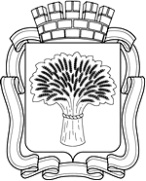 Российская ФедерацияАдминистрация города Канска
Красноярского краяПОСТАНОВЛЕНИЕРоссийская ФедерацияАдминистрация города Канска
Красноярского краяПОСТАНОВЛЕНИЕРоссийская ФедерацияАдминистрация города Канска
Красноярского краяПОСТАНОВЛЕНИЕРоссийская ФедерацияАдминистрация города Канска
Красноярского краяПОСТАНОВЛЕНИЕ27.09.2017 г.№864№ п/пНаименование     услугиЕд. изм.Планово-расчетная себестоимость одного посещения, руб./ед.Тариф, руб./ед.1Помывка в общем отделении1 чел./2часа404,05170,002Помывка в душевом номере 1 чел./час200,003Помывка в номере с парильным отделением1 чел./час250,004Помывка в номере 1 разряда с микробассейном (1 – 3) чел.1час900,00 + 100,00 за каждого посетителя сверх 3 человек